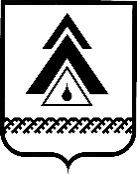 АДМИНИСТРАЦИЯ Нижневартовского районаХанты-Мансийского автономного округа – ЮгрыУПРАВЛЕНИЕ ОБРАЗОВАНИЯ И МОЛОДЕЖНОЙ ПОЛИТИКИул. Таежная, . Нижневартовск, Ханты-Мансийский автономный округ – Югра (Тюменская область), 628611Тел./факс: (3466) 49-48-20, 49-47-02, e-mail: EDU@nvraion.ruИнформация о программах, направленных на формирование законопослушного поведения несовершеннолетних, реализуемых в муниципальных образовательных учреждениях Нижневартовского района за 2020/2021 учебный годПрофилактика безнадзорности и правонарушений За 2020/2021 учебный год в муниципальных бюджетных общеобразовательных учреждениях района проведено:22 профилактических акций (2020 год – 11, текущий период 2021 года - 11), направленных на профилактику деструктивного поведения несовершеннолетних, профилактику наркомании, формирование ЗОЖ, профилактику терроризма, профилактику ДТП, защиту прав несовершеннолетних (охват 3885 обучающихся);2 месячника (2020 год – 1, текущий период 2021 года – 1) по формированию правовой грамотности, ведению ЗОЖ;3 конкурса среди несовершеннолетних (2020 год – 2, 2021 год – 1): развитию правовой грамотности и правосознания (окружной уровень, 8 участников), профилактике противоправного поведения (окружной уровень, 3 участника), популяризация здорового образа жизни и укрепление традиционных семейных ценностей среди несовершеннолетних (окружной уровень, 1 участник); социально-психологическое тестирование обучающихся от 13 лет и старше на предмет раннего выявления незаконного потребления наркотических средств и психотропных веществ (2020 год – 1260 чел.);диагностические исследования с целью выявления обучающихся, имеющих признаки девиантного поведения (2020 год – обследовано 3841 чел. (99,8%), в отношении обучающихся «группы риска» обеспечено психолого-педагогическое сопровождение;цикл мероприятий для обучающихся воспитательного и профилактического характера (викторины, деловые игры, круглые столы, профилактические беседы, встречи, тематические классные часы, просмотр видеофильмов): «Административная и уголовная ответственность несовершеннолетних», «От безответственности до преступления один шаг», «Наркотики и ПАВ, их последствия для здоровья», «Как не допустить самовольный уход» и др. (охват 3885 обучающихся);родительские собрания, в том числе с участием инспекторов МОМВД России «Нижневартовский», специалистов БУ ХМАО-Югры «Нижневартовский комплексный центр социального обслуживания населения» с освещением вопросов: родительского контроля за времяпровождением несовершеннолетних, обеспечения безопасности; об ответственности, предусмотренной за совершения преступлений и правонарушений в том числе, в сфере незаконного оборота наркотических и психотропных веществ;мониторинг внеурочной занятости несовершеннолетних, участия в мероприятиях культурного и социально-значимого характера школы, поселка, района (в том числе 100% детей школьного возраста, находящихся в социально опасном положении);организация занятости несовершеннолетних в каникулярный период; в том числе направление персональных писем в адрес родителей, находящихся в социально опасном положении, с предложениями форм досуга для их несовершеннолетних детей за подписью председателя муниципальной комиссии по делам несовершеннолетних и защите их прав администрации района.За 2010/2021 учебный год специалистами муниципальных образовательных учреждений района организована профилактическая работа в отношении 43 обучающихся, состоящих на различных видах профилактического учета (КДНиЗП, ПДН МОМВД России «Нижневартовский»), сняты с учета 22 подростка (из них 20 – по достижению положительного результата, 2 – по достижению 18-летнего возраста). Несовершеннолетних, пропагандирующих идеологию и взгляды деструктивных и криминальных субкультур не выявлено.№п/пНаправлениеКоличество программ, реализуемых за 2020/2021 учебный годНаименование программ, реализуемых за 2020/2021 учебный год1.Противодействие распространению и употреблению наркотических и психоактивных веществ3Подпрограмма 3. «Комплексные меры профилактики наркомании и алкоголизма среди детей, подростков и молодежи» муниципальной программы «Развитие образования в Нижневартовском районе» (постановление администрации района от 26.10.2018 № 2457, с актуальными изменениями).Методика по добровольному социально-психологическому тестированию лиц, обучающихся в общеобразовательных организациях района, направленного на раннее выявление незаконного потребления наркотических средств и психотропных веществ.Межведомственный план мероприятий по профилактике правонарушений, совершаемых в состоянии алкогольного опьянения на 2020 год (от 29.09.2020)2.Воспитание правовой грамотности2План основных мероприятий по реализации Концепции правового просвещения граждан, проживающих в Нижневартовском районе, на 2019−2022 годы (постановление администрации района от 22.02.2019 № 429)Межведомственный план профилактических мероприятий по формированию у населения культуры безопасного использования компьютерных технологий, расчетных банковских карт, социальных сетей (от 30.06.2020)3.Противодействие распространению ВИЧ3Подпрограмма 3. «Комплексные меры профилактики наркомании и алкоголизма среди детей, подростков и молодежи» муниципальной программы «Развитие образования в Нижневартовском районе» (постановление администрации района от 26.10.2018 № 2457, с актуальными изменениями).Межведомственный план по профилактике социального сиротства в Нижневартовском районе, предупреждение беспризорности и правонарушений среди несовершеннолетних на 2018-2020 год (постановление комиссии по делам несовершеннолетних и защите их прав администрации района от 22.12.2017 № 138).Комплекс мер по профилактике безнадзорности, преступлений и правонарушений несовершеннолетних, самовольных уходов, семейного неблагополучия, суицидов, а также по обеспечению комплексной безопасности несовершеннолетних на 2021 год (постановление комиссии по делам несовершеннолетних и защите их прав администрации района от 27.01.2021 № 13).Межведомственный план мероприятий по профилактике ранних половых связей, гигиене отношений для обучающихся 5-11 классов на 2020/2021 учебный год (от 26.08.2020)4.Профилактика безопасности дорожного движения1Подпрограмма 2. «Профилактика правонарушений в сфере безопасности дорожного движения на территории района» муниципальной программы «Развитие образования в Нижневартовском районе» (постановление администрации района от 26.10.2018 № 2457, с актуальными изменениями)5.Противодействие экстремизму, укрепление толерантности6Муниципальная программа «Профилактика терроризма и экстремизма, укрепление межнационального и межконфессионального согласия в Нижневартовском районе» (постановление администрации района от 25.10.2018 № 2421 с актуальными изменениями).Комплексный план противодействия идеологии терроризма в Нижневартовском районе на 2019–2023 годы (постановление администрации района от 04.04.2019 № 744)План проведения лекционных мероприятий (в том числе дистанционно) в образовательных учреждениях района, направленных на профилактику и противодействие идеологии экстремизма и терроризма в молодежной среде, формирование гражданско-патриотической активности на 2020/2021 учебный год (от 09.11.2020)Муниципальная программа «Профилактика правонарушений в сфере общественного порядка в Нижневартовском районе» (постановление администрации района от 26.10.2018 № 2449 с актуальными изменениями).Межведомственный план по профилактике социального сиротства в Нижневартовском районе, предупреждение беспризорности и правонарушений среди несовершеннолетних на 2018-2020 год (постановление комиссии по делам несовершеннолетних и защите их прав администрации района от 22.12.2017 № 138).Комплекс мер по профилактике безнадзорности, преступлений и правонарушений несовершеннолетних, самовольных уходов, семейного неблагополучия, суицидов, а также по обеспечению комплексной безопасности несовершеннолетних на 2021 год (постановление комиссии по делам несовершеннолетних и защите их прав администрации района от 27.01.2021 № 13). 6.Профилактика преступлений и правонарушений6Муниципальная программа «Профилактика терроризма и экстремизма, укрепление межнационального и межконфессионального согласия в Нижневартовском районе» (постановление администрации района от 25.10.2018 № 2421 с актуальными изменениями).Комплексный план противодействия идеологии терроризма в Нижневартовском районе на 2019–2023 годы (постановление администрации района от 04.04.2019 № 744)План проведения лекционных мероприятий (в том числе дистанционно) в образовательных учреждениях района, направленных на профилактику и противодействие идеологии экстремизма и терроризма в молодежной среде, формирование гражданско-патриотической активности на 2020/2021 учебный год (от 09.11.2020)Муниципальная программа «Профилактика правонарушений в сфере общественного порядка в Нижневартовском районе» (постановление администрации района от 26.10.2018 № 2449 с актуальными изменениями).Межведомственный план по профилактике социального сиротства в Нижневартовском районе, предупреждение беспризорности и правонарушений среди несовершеннолетних на 2018-2020 год (постановление комиссии по делам несовершеннолетних и защите их прав администрации района от 22.12.2017 № 138).Комплекс мер по профилактике безнадзорности, преступлений и правонарушений несовершеннолетних, самовольных уходов, семейного неблагополучия, суицидов, а также по обеспечению комплексной безопасности несовершеннолетних на 2021 год (постановление комиссии по делам несовершеннолетних и защите их прав администрации района от 27.01.2021 № 13). 